Scholarship Application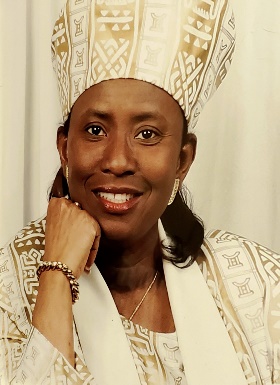 “The Dorinda Yancy Scholarship”2023-2024

Sister Harriet Dorinda Yancy a mother of two sons: Roland, Jr. and Rodney Jr. and spouse of Brother Dr. R. Evans Hailed from Liberia West Africa and a Lifetime Member of Turner Chapel AME who served as a Stewardess for 20 years, Mass Choir, The Spirit Lifters and The Fortson Ensemble Choir and Regarding Women’s Ministry. A Business Administration major and Sociology minor, she worked for many years as a Financial/Payroll Analyst for the City of Atlanta.  However, it was her brief period of employment with the Visiting Nurses Association that kindled a lifelong affinity to the Nursing and Medical Professions. Therefore, it was the desire of this grandmother of seven to assist in her latter life by contributing to the scholarship of nursing/medical students.  In view of that and after her transition to be with our Lord and Savior Jesus Christ, her husband and children decided to memorialize her by establishing a scholarship fund in her honor to assist Nursing/ Medical students at Turner Chapel African Methodist Episcopal Church.Application due date: Wednesday, May 1, 2024DEADLINE for scholarship applications is Wednesday, May 1, 2024, at 5:00 p.m. EST (NO EXCEPTIONS)Refer to application process below for a list of the supporting documents needed (i.e., evidence of GPA, unofficial transcript etc.)  Incomplete applications will not be considered.If any question does not apply to you in this application please put “N/A” in the space.Type or print legibly.  Illegible applications will be returned to you.  You will be notified via the Turner Chapel AME Graduation Program if you have
      received a scholarship.If you have any questions about the application, please email The Striving For Excellence Education Ministry at strivingforexcellence@turnerchapelame.com.PURPOSE:  The Dorinda Yancy Scholarship Fund was established in 2022. The mission of the scholarship fund is to provide financial assistance to individuals enrolled in undergraduate studies from a fully accredited college/university striving to achieve a nursing degree or a student in a medical related field.   SCHOLARSHIP AWARDSThe Harriet Dorinda Scholarship Fund awards scholarships based on a general process.  Areas that are reviewed by the committee include but are not limited to the following: Academic Accomplishments, Community Service, Ministry Service in Church Ministries.  The Scholarship is awarded without regard to race, color, ethnicity, gender, or sexual orientation.  Scholarships awarded are based upon the availability of funds and additional qualifying criteria.CRITERIA  Applicants must be enrolled in a 2- or 4-year college or university.Applicants must currently hold a minimum a weighted GPA of 2.5 on a 4.0 scale.Applicants must be accepted as a full time student at a college, university, or trade school program for the upcoming academic semester.  COMPLETE YOUR APPLICATION?ONCE YOUR APPLICATION IS COMPLETED, PLEASE EMAIL THIS DOCUMENT, ALONG WITH SUPPORTING DOCUMENTS TO STRIVINGFOREXCELLENCE@TURNERCHAPELAME.COM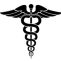 Introducing the Harriet Dorinda Yancy Nursing Scholarship. Two $500 awards will be given to one male and one female who intend to study nursing in college. Graduating seniors are preferred, but any student who is already enrolled in a nursing program may apply. Complete and return the application to  strivingforexcellence@turnerchapelame.com by May 1. 
What inspired you to study the field of nursing? Student InformationStudent InformationStudent InformationStudent InformationFirst Name: First Name: Last Name:Last Name:Phone number: Phone number: Phone number: Phone number: Email Address: Email Address: Email Address: Email Address: Mailing Address:Mailing Address:Mailing Address:Mailing Address:City: City: Zip Code:Zip Code:Parent’s Name: Parent’s Name: Email Address:Email Address:Parent’s Name: Parent’s Name: Email Address:Email Address:EducationEducationEducationEducationGraduating High School: Graduating High School: Phone Number:Phone Number:GPA: GPA: Graduation Date:Graduation Date:Enrolled College:Enrolled College:Enrolled College:Enrolled College:College Address:College Address:College Address:College Address:Intended Major:Intended Major:Intended Major:Intended Major:ActivitiesActivitiesActivitiesActivitiesList your ministries, activities, or volunteer work.List your ministries, activities, or volunteer work.List your ministries, activities, or volunteer work.List your ministries, activities, or volunteer work.ReferencesReferencesReferencesReferencesList two Turner Chapel references whom you have worked with and know your character.List two Turner Chapel references whom you have worked with and know your character.List two Turner Chapel references whom you have worked with and know your character.List two Turner Chapel references whom you have worked with and know your character.Name: Ministry: Ministry: Contact Information:Name: Ministry: Ministry: Contact Information: